Mitochondrial DNA Lab Standard Operating Procedure (SOP)DNA extractionNotesUse preferred method, below is an example of saline cheek cell DNA extractionProcedurePrepare 10ml of 0.9% saline for each extraction in addition to 100uL of 5% ChelexTurn on 1.5ml block heater and set to 99c, alternatively use water bathEnsure all tubes/consumables to be used are labelled with unique identifier for each sample (1x cup, 2x Eppendorf 1.5ml tubes and 1 x Chelex tube)Mix 10ml of saline solution in mouth for 1 min. (Ensure no food or fluids are consumed before)Spit contents into labelled cupSwirl contents and pipette out 1ml to put into a labelled 1.5ml Eppendorf tubeSpin at 14,000rpm for 2 min. to make pelletRemove supernatant either by carefully tipping tube or pipetting out; ensure pellet is still in place after removal.Re-suspend in 100uL waterAdd 30uL of re-suspended pellet mix to 100uL Chelex tube and vortex for 30sec.Heat @ 99c for 10minsPut in to ice to cool for 1 min. vortex for 30sec afterSpin at 14,000rpm for 1 min. and transfer DNA supernatant to a clean labelled 1.5ml Eppendorf tubePCRNotesMastermix must not be colored as sequencing utilizes fluorescence for detectionPrimers must be the sequence as shown below and at a concentration of 10uMF-5’-TTA-ACT-CCA-CCA-TTA-GCA-CC-3’R-5’-GAG-GAT-GGT-GGT-GGT-CAA-GGG-AC-3’Due to the small volumes, pipetting must be carried out carefully under supervisionProcedurePrepare the master mix for each reaction in a labelled, dome cap, 0.2uL PCR tube Add 1.0uL of extracted DNA to the corresponding PCR tube, also use a known positive control and water for negative control.Run final 25uL PCR reaction on a thermal cycler with the following conditions;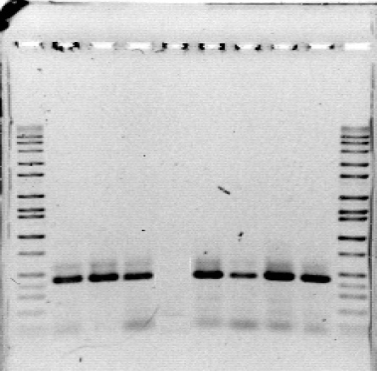 Upon completion remove tubes and run an electrophoresis gel to check for amplification. Only samples with definitive bands should be sequenced therefore a gel must be run in order to save time and cost of sequencing. See example to left, sample 4 has no band and would therefore not be run. Only continue with samples that have a definitive band.Finally freeze at -20c until ready to be sequenced.SequencingNotesUse template ‘Sequencing Protocol EdgeBio Spin columns’ excel fileProcedureInto a labelled, dome capped, 0.2uL PCR tube add the master mix in addition to 1.5uL of Primer (F or R only) and 1.5uL PCR product.Run final 20uL sequencing reaction on a thermal cycler with the following conditions;After cycle is completed and reaction has cooled to 4c remove and keep in dark whenever possible.Clean up of cycle sequencing reactions using spin columns (Edge Bio)Remove spin columns from box in fridge and spin for 3mins at 770gTransfer the spin cartridge to the new 1.5ml Eppendorf tube and label with well number (A1 to H12) according to final destination on sequencing run platePipette entire sequencing reaction contents into the corresponding labelled cartridge & tube, NOTE ensure fluid runs into center of gel in columnClose caps and centrifuge for 3min @ 770gDiscard cartridge and retain elutePipette entire elute from 1.5ml Eppendorf into well on microplate corresponding to the label for well (A1 to H12)Centrifuge microplate up to @500rpm to spin down contents and eliminate bubblesInputting Sample data for analysis				NOTE; Password for computer and software is 3130User	Use 3130 data collection v3.0 programUnder 'ga 3130' header click plate manager, click 'new plate'Input the information belowClick OK		Click 'plate view'		Search for plate by exact name/find all list		Highlight plate name and click on orange plate on rht (should turn grn)		Click on 'plate view' and ensure all runs are correct and in correct places		Click green arrow to run	Processing resultsNotesThere are various ways to accomplish the same goals and objectives and many analysis programs and websites in order to do this as such this is only a brief overview.Checking overall sequenceThe first and most important part is to check that the sequence is visible and has good separation in the peaks. Ideally the electropherogram should be around 400bp long and have clean sharp peaks that have a clear separation between them. If any samples deviate from this there can be many reasons the most common being contamination (By salt or leftover product from extract/PCR) or over/under load of DNA.General analysisThere are 2 basic methods of analyzing the data produced by finding a similar sequence for comparison (BLAST) or by finding differences to a reference sequence (rCRS).Common single base repeat problemIn this sequence it is quite common (Approx. 10% students) to encounter a repeating ‘c’ that causes the sequence to fail at that point. The way to compensate for this is to run the reverse sequence, this will stop after repeating ‘g’. Invert and flip this sequence and you will have the other half to the forward sequence, simply copy and paste them together.ReagentVolumeWater9.0uLTaq Master Mix12.5uLPrimers2.5uL(1.25uL each F/R)Total24uLStepTemperatureTimeCyclesInitial Denaturation95c2min1Denaturation95c45sec30Annealing56c30sec30Extension72c90sec30Final Extension72c10min1Hold4cUntil removed∞ReagentVolumePrimer (10uM)1.5uLPCR Product1.5uLBigDye v3.10.5uLSeq Buffer 5x3.75uLWater12.75uLTotal20uLStepTemperatureTimeCyclesInitial Denaturation96c1min1Denaturation96c10sec30Annealing50c5sec30Extension60c4mins30Hold4cUntil removed∞Loading plate onto 3130GA Genetic AnalyzerLoading plate onto 3130GA Genetic AnalyzerChange buffer and water reservoirs (1%Buffer=5ml (10x buffer) + 45ml sterile water)Change buffer and water reservoirs (1%Buffer=5ml (10x buffer) + 45ml sterile water)Change buffer and water reservoirs (1%Buffer=5ml (10x buffer) + 45ml sterile water)Place septa over top of plate and transfer to plate retainerPlace septa over top of plate and transfer to plate retainerPlace septa over top of plate and transfer to plate retainerPress 'Tray' button on 3130GA and wait for tray to stop at front then open doorsPress 'Tray' button on 3130GA and wait for tray to stop at front then open doorsPress 'Tray' button on 3130GA and wait for tray to stop at front then open doorsCAREFULLY load plate onto tray ensuring correct orientationCAREFULLY load plate onto tray ensuring correct orientationCAREFULLY load plate onto tray ensuring correct orientationEnsure there are no large bubbles in array port (Right of top block)Ensure there are no large bubbles in array port (Right of top block)Ensure there are no large bubbles in array port (Right of top block)Check that there is enough polymer for all samplesCheck that there is enough polymer for all samplesClose doors and use protocol below to input plate/sample detailsClose doors and use protocol below to input plate/sample detailsClose doors and use protocol below to input plate/sample detailsBox input headerInputNotesNotesNotesNotesNameThe plate namee.g. monsen6-11-13e.g. monsen6-11-13e.g. monsen6-11-13e.g. monsen6-11-13(The plate name)ApplicationSequencingAnalysis For sequencing samples For sequencing samples For sequencing samples For sequencing samples(Type of experiment)Plate type96AlwaysAlwaysAlwaysAlwaysOwnerinitialse.g. APe.g. APe.g. APe.g. APOperatorinitialse.g. APe.g. APe.g. APe.g. APClick OKResults Group 1Seq_installsequencingsequencingsequencingsequencing(Location of run data)Instrument Protocol 1Seq_BDv3_installsequencingsequencingsequencingsequencing(How samples will be run)Analysis Protocol 13130 Pop7_BDTv3_KB-DenoSequencingSequencingSequencingSequencing(Only for Seq)(Use with Big Dye v3.1)(Use with Big Dye v3.1)(Use with Big Dye v3.1)(Use with Big Dye v3.1)